УЧИТЕЛЬ ФИЗИКИ СОШ №18НУРШАНОВА АННА КУСАИНОВНА 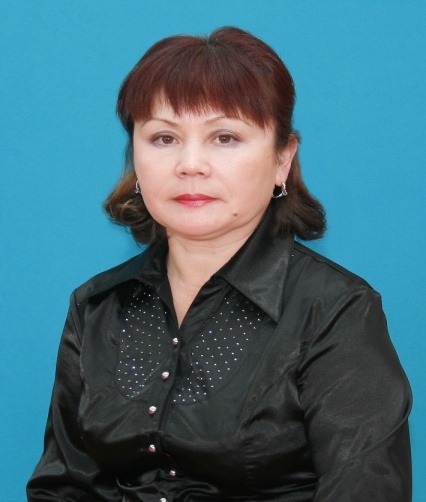 Поэзия на уроках физики	Физику принято относить к точным наукам, и считается, что если прозвенел звонок на урок, то здесь нет место ничему другому, кроме точного эксперимента и строгого доказательства. Но один из способов повышения интересов к предмету – это использование художественной литературы на уроках физики.	 Этот прием может явиться толчком к развитию познавательного интереса у «физиков» и актуализировать «лириков», так как лирическое  начало легко принимается учащимися, позволяет снять напряжение на уроке, переключить внимание, дать ход мысли. Для активизации познавательной деятельности и повышения интереса к предмету на своих уроках использую стихи, загадки, вопросы в стихотворной форме, сказки, буриме. Эти формы работы способствуют обогащению словарного запаса учащихся, совершенствованию их умений работать с дополнительной литературой, развивают логическое мышление, память, речь  и воображение. Физики, физика – люблю я тебя!И слово сказать не могу  без тебя! Сдаю ли экзамен, сдаю ли зачетЛюблю все уроки я дни напролет.   	Физики нам всем нужна.Без нее нам никуда,С помощью всех явлений. Силы, площади, давлений,Мы изучаем, кто такойБлез, Паскаль и Галилей.Вобщем, физика нужна Всем и всюду, и всегдаВетер бушует и радует,Дождь заливает весь свет,Солнце лучами жаркимиГреет на радость всем тем,Кто любит природу и помнитЗверей тех, которых уж нет.Кто знает планету и любитЛеса и моря прошлых лет.  Любите планету, а луч вдохновенья,Укажет вам истинный путь,Ведь физика и есть природа,Законы которой соблюдены А сколько доброты посеешь,То столько с природы и жди!Закон Джоуля – Ленце Q=12 R∆tЕсли – электричествоЕсть Его Величество, то Княжна Почетная – это ТеплотаИ ее количество,Каждый может вычислить,Так как формула расчета В физике просто.Будет квадрат в силы  тока.Следом сопротивлениеПродолжает ряд.Время – факт движения, Это выражение Занимает четко при преумножении Как солдат парад.Даже для младенца Ясно, что у ЛенцаС Джоулем описанИ введен законС действием силы тока теплоту глубокойСвязью неизменной Закрепляет он.Солнце нужно нам всегда,Как еда и как вода.Обогреет, приласкает И энергию подарит.День и ночь, восход-закат…Это Солнце – аппарат.Он влияет на природу,На Людей  и на погоду Солнце – больше, чем Луна,Массой очень тяжела.Там процессы происходят,Водород и Гелий бродят.Солнце – главная звезда.Это знаем ты и я«Ура! Нашел ответ! Нашел!Оно упало не случайно,Оно упало из-за силы, И это сила тяготения!»Ньютон, доволен сам собой,Присел под дерево, сжевалПол-яблока и сталПисать свой новый трудС пометкой «Тяготение».